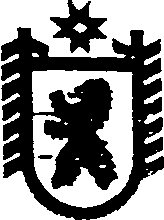 Республика КарелияАДМИНИСТРАЦИЯ ВАЛДАЙСКОГО СЕЛЬСКОГО ПОСЕЛЕНИЯПОСТАНОВЛЕНИЕот  22     мая  2018 года  №  15п. ВалдайОб утверждении Порядка составления и ведения кассового планаисполнения бюджета Валдайского сельского поселенияВ соответствии со статьей 217.1 Бюджетного Кодекса Российской Федерации и пунктом 3 статьи 5 раздела 2 Положения о бюджетном процессе в Валдайском сельском поселении, утвержденного решением Совета Валдайского сельского поселения от 9 декабря 2009 г. № 11 (в редакции решения от 21 ноября 2014 г. № 50), администрация Валдайского сельского поселения постановляет:1. Утвердить прилагаемый Порядок составления и ведения кассового плана исполнения бюджета Валдайского сельского поселения.2. Обнародовать настоящее постановление путем размещения официального текста настоящего постановления в информационно-телекоммуникационной сети «Интернет» на официальном сайте администрации Валдайского сельского поселения http://home.onego.ru/~segadmin/omsu_selo_valday.htm.3. Контроль за исполнением настоящего постановления оставляю за собой.            ГлаваВалдайского сельского поселения	                                                                          В.М. ЗабаваРазослать: в дело - 3, финансовое управление - 2.ПОРЯДОКсоставления и ведения кассового плана исполнениябюджета Валдайского сельского поселенияI. Общие положения1. Настоящий Порядок определяет правила составления и ведения кассового плана исполнения бюджета Валдайского сельского поселения.2. Под кассовым планом исполнения бюджета Валдайского сельского поселения (далее - кассовый план) понимается прогноз кассовых поступлений в бюджет Валдайского сельского поселения и кассовых выплат из бюджета Валдайского сельского поселения в текущем финансовом году.II. Составление кассового плана3. Составление и внесение изменений в кассовый план осуществляет администрация Валдайского сельского поселения (далее - администрация).4. Исходными данными для формирования кассового плана являются:1) решение Совета Валдайского сельского поселения о бюджете Валдайского сельского поселения на текущий финансовый год и плановый период (далее – решение о бюджете);2) утвержденная сводная бюджетная роспись бюджета Валдайского сельского поселения на текущий финансовый год (далее – сводная роспись);3) график погашения долговых обязательств бюджета Валдайского сельского поселения в текущем финансовом году;4) динамика поступления доходов за предыдущий год и истекший период текущего финансового года.5. В целях мониторинга и определения величины и сроков наступления временных кассовых разрывов в определенный период текущего финансового года, кассовый план формируется:1) на очередной (текущий) финансовый год с поквартальной детализацией по форме согласно приложению № 1 к настоящему Порядку;2) на очередной (текущий) календарный месяц текущего финансового года по форме согласно приложению № 2 к настоящему Порядку.6. Кассовый план на очередной (текущий) финансовый год с поквартальной детализацией составляется и утверждается до начала очередного финансового года в рамках принятого решения о бюджете.Внесение изменений в кассовый план на очередной (текущий) финансовый год с поквартальной детализацией осуществляется не позднее 10 рабочих дней по основаниям, предусмотренным в подпункте 2 пункта 10 настоящего Порядка и не позднее 5 рабочих дней месяца следующего за отчетным по основаниям, предусмотренным в подпункте 1 пункта 10 настоящего Порядка.7. Кассовый план на очередной (текущий) календарный месяц  текущего финансового года составляется до 7 рабочего дня месяца, на который формируется.8. Единицей измерения при составлении кассового плана на очередной (текущий) финансовый год с поквартальной детализацией и на очередной (текущий) календарный месяц текущего финансового года является тысяча рублей.9. Кассовый план утверждается главой поселения (в случае его отсутствия – лицом, его замещающим).III. Ведение кассового плана10. В утвержденный кассовый план на очередной (текущий) финансовый год с поквартальной детализацией могут вноситься изменения по следующим основаниям:1)  без изменения годовых показателей кассового плана, только между кварталами:а) отклонение фактических объемов поступлений доходов от прогнозных показателей;б) отклонение фактических объемов расходов от прогнозных показателей;в) отклонение фактических объемов источников финансирования от прогнозных показателей.2)  с изменением годовых показателей кассового плана:а) внесение изменений в Решение о бюджете;б) внесение изменений в сводную роспись.11. В утвержденный кассовый план на очередной (текущий) календарный месяц текущего финансового года могут вноситься изменения по следующим основаниям:1) отклонение фактических объемов поступления доходов от прогнозных показателей;2) отклонение фактических объемов расходов от прогнозных показателей;3) отклонение фактических объемов источников финансирования от прогнозных показателей.Уточненный кассовый план на очередной (текущий) календарный месяц текущего финансового года составляется и утверждается не позднее последнего дня месяца, на который формируется.12. Формирование кассового плана включает в себя осуществление следующих процедур:1) разработка прогноза кассовых поступлений в бюджет Валдайского сельского поселения;2)  разработка прогноза кассовых выплат из бюджета Валдайского сельского поселения.13. Администрация обеспечивает сбалансированность кассового плана бюджета. IV. Прогноз кассовых поступлений в бюджетВалдайского сельского поселения14. Прогноз кассовых поступлений в бюджет Валдайского сельского поселения содержит следующие основные показатели:1) кассовые поступления по доходам;2) кассовые поступления по источникам финансирования дефицита бюджета;3) остатки средств на счетах на начало периода.15. Кассовые поступления по доходам в бюджет Валдайского сельского поселения формируются на основании следующих материалов:1) фактических поступлений в разрезе каждого доходного источника;2) прогнозных поступлений в разрезе каждого доходного источника.16. Прогнозные поступления доходов формируются на основании анализа поступления доходов за прошлый год, фактического поступления доходов за истекший период текущего года.17. В составе кассовых поступлений по доходам в бюджет Валдайского сельского поселения планируемые поступления по межбюджетным трансфертам из бюджета Сегежского муниципального района отражаются исходя из планируемых расходов на очередной месяц и включенных в кассовый план выплат из  бюджета Валдайского сельского поселения.18. Кассовые поступления по источникам финансирования дефицита бюджета Валдайского сельского поселения формируются на основании следующих материалов:1) фактических поступлений в разрезе источников финансирования дефицита бюджета;2) прогнозных поступлений в разрезе источников финансирования дефицита бюджета.V. Прогноз кассовых выплат из бюджетаВалдайского сельского поселения 19. Прогноз кассовых выплат из бюджета Валдайского сельского поселения содержит следующие основные показатели:1) кассовые выплаты по расходам;2) кассовые выплаты по источникам финансирования дефицита бюджета;3) остатки средств на счетах на конец периода.20. Кассовые выплаты по расходам бюджета Валдайского сельского поселения формируются на основании следующих материалов:1) фактически произведенных расходов в разрезе видов расходов и источников финансирования;2) прогнозных выплат из бюджета в разрезе видов расходов и источников финансирования.21. Прогнозные выплаты формируются в первую очередь в соответствии с доходными источниками и источниками финансирования дефицита бюджета Валдайского сельского поселения.22.  Прогноз кассовых выплат из бюджета Валдайского сельского поселения по оплате муниципальных контрактов, иных договоров формируется с учетом определенных при планировании закупок товаров, работ, услуг для обеспечения муниципальных нужд сроков и объемов оплаты денежных обязательств по заключенным договорам.23. Кассовые выплаты по источникам финансирования дефицита бюджета Валдайского сельского поселения формируются на основании следующих материалов:1) фактических выплат в разрезе источников финансирования дефицита бюджета;2) прогнозных выплат в разрезе источников финансирования дефицита бюджета.__________________________________________________УТВЕРЖДЕНпостановлением администрацииВалдайского сельского поселенияот  22   мая  2018 г. № 15